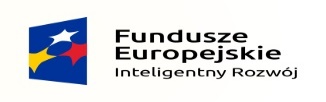 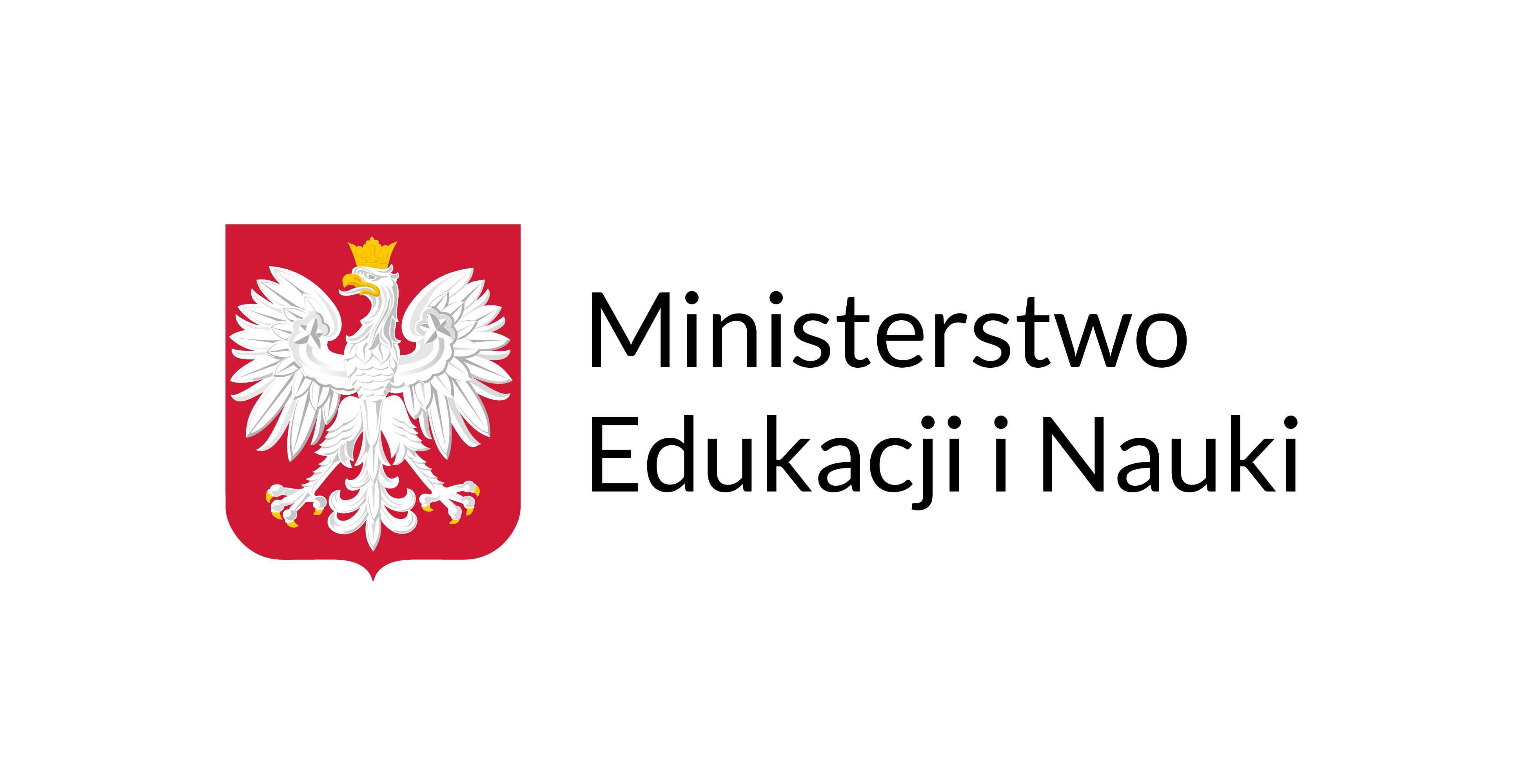 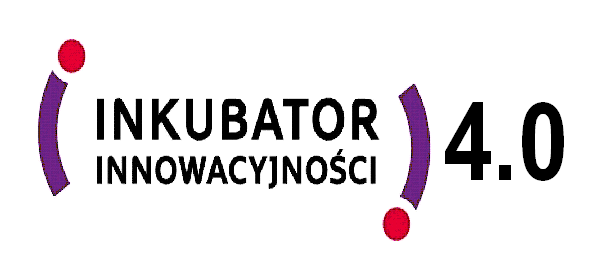 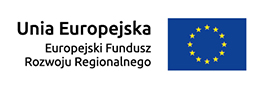 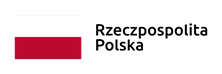 
UNIWERSYTET KAZIMIERZA WIELKIEGOW BYDGOSZCZYul. Chodkiewicza 30, 85 – 064 Bydgoszcz, tel. 052 341 91 00 fax. 052 360 82 06NIP 5542647568 REGON 340057695www.ukw.edu.plUKW/DZP-281-D-04/2023	Bydgoszcz, 17.03.2023r.Do wszystkich WykonawcówDotyczy:	postępowania o udzielenie zamówienia publicznego prowadzonego w trybie podstawowym  na ZAWIADOMIENIE  o unieważnieniu w części nr 2.Zamawiający informuje, iż w postępowaniu o udzielenie zamówienia publicznego unieważnił postępowanie na podstawie art. 255 ust 1 ustawy prawo zamówień  publicznych. Kanclerz UKW/-/mgr Renata MalakDOSTAWĘ SPRZĘTU POMIAROWEGO, LABORATORYJNEGO, 